First Name of Application CV No 1625160Whatsapp Mobile: +971504753686 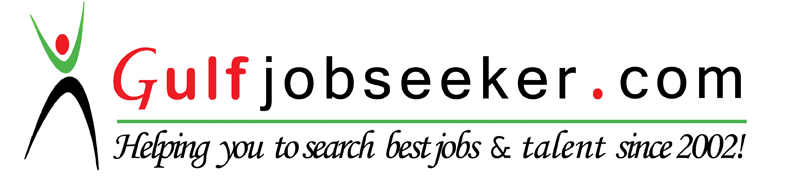 To get contact details of this candidate Purchase our CV Database Access on this link.http://www.gulfjobseeker.com/employer/services/buycvdatabase.phpC U R R I C U L U M   V I T A ECAREER OBJECTIVEWith more than sixteen years of work experience in sales, finance, customer care and food & beverage  I would like to be given the opportunity to add value to your organization as a committed employee striving to keep improving my skills and capabilities.PERSONAL DETAILSDate of Birth:	12/2//1973Sex:	Male	Marital Status:	Married CAREER HISTORYPosition:	Restaurant ManagerCompany:	Lebanon Express Restaurant UAEPeriod:	From May 2013 until now Establish the complete restaurant  from A to Z (design, fit out, equipment, logistics, staffing, etc.)Chose food items to be provided and create menu accordingly Ensure consistent food recipes and preparationEnsure high standard of food quality and taste at all timesUnderstand the market requirements and customer wishesProvide outstanding and efficient customer serviceBuild and retain good rapport with customers, suppliers and team membersCost minimization without compromising on standard of qualityMeet and exceed sales targets                    Give training courses for employees about customer care and hygiene & health standards Implement Management policies and standardsManage stock and monitor date of expiry of products  Perform PRO duties in accordance with the UAE Labor LawPosition:	 Sales ExecutiveCompany:	Ocean Picnic Boats & Jet UAEPeriod:	From August 2010 to May 2013Perform complete sales cycle for marine equipmentResponsible for all PRO works, including transfer of marine equipment ownership and staff employment visa In charge of staff accommodation and  transportationExtensive knowledge of the UAE Labor Law and Free Zone Authority policies & proceduresPosition:	 Restaurant ManagerCompany:	Al Khaja Group UAE (Hatem Dine-In Restaurants Dubai Festival Center	and Mall of the Emirates Dubai, Al Safeer Fast-Food Restaurants Sahara	Center and Mega Mall Sharjah and Ajman City Center)Period:	From September 2004 to June 2010Deliver excellent customer service, attend to customers promptlyEnsure customer satisfaction at all timesDrive additional sales through customer acquisition and sourcing of new marketsEstablish sales & marketing plans & targets with sales manager and marketing managerEnsure sales & marketing plans are followed and sales targets reachedHandle cash registerManage all restaurant staff, motivate them to achieve highest level of customer service and efficiencyTrain new staff membersMonitor food quality as well as restaurant cleanliness and orderliness at all timesTake inventory and rearrange stock Position:	Order Captain Company:	Cafe Express UAEPeriod:	May 2002 to September 2004Ensure that section is ready for serviceGreet customers promptlyExplain menu items to customersTake ordersDeliver orders correctly and efficientlyKeep drinks refilled at all timesProvide any assistance required by the customersRemove unnecessary items from the tables, ensure cleanliness at all timesOffer desertDeliver the checkProcess the paymentFarewell and thank customersPosition	Bookkeeper and Auditor in Tax Department Company:	Ministry of Finance Egypt Period:	June 1996 to May 2002Calculate financial tax value to be receivedCollect taxes accordingly and issue receipts for tax payersIssue reports about late tax payers and refer the cases to Legal DepartmentIssue daily income reports about the collected taxesHand over collected tax money to Accounts DepartmentIssue monthly, quarterly and bi-annual target achievement reportsSPECIAL SKILLS & CHARACTERISTICSCommitted and dedicated professional with diverse capabilitiesHonest, trustworthy and reliableHighly motivated self-starterCan handle most delicate and challenging tasksHighly developed managerial skillsCooperative team playerCan easily relate and adapt to different nationalities and cultural backgroundsCustomer service drivenCost conscious and efficient way of workingRemains calm and performs well also under pressureExcellent communication skills both in person and over the phone Extensive knowledge of how to prepare  most food items available in the Middle East with special recipes for ultimate taste and qualityFood Hygiene Certificate from DubaiUAE Drivers LicenseLANGUAGE & COMPUTER  SKILLSArabic: Excellent in speaking, reading and writing (mother tongue)English: Good speaking, reading and writing (second language)Very good knowledge of Microsoft Office (Excel, Word, Power Point)
 and Internet Browsing